Oficina de Información y Respuesta de Gobernación Usulután.Nombre del Oficial de Información: Victor Manuel Ramos Orante.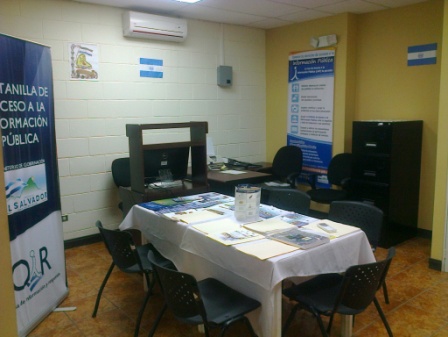 Dirección Eléctrica: gobernacionusulutan1985@hotmail.com y gobernacionusulutan@hotmail.com Horarios de atención: De lunes a Viernes de 07:30 a.m. a 12:00 m y de 12:40 p.m.  a 15:30 p.m.Tel: 2662-0298.Cel. 7478-8877 TIGO.Dirección: 4° Av. Sur y avenida Gerson Calitto, Centro de Gobierno Usulután, El Salvador C.A.